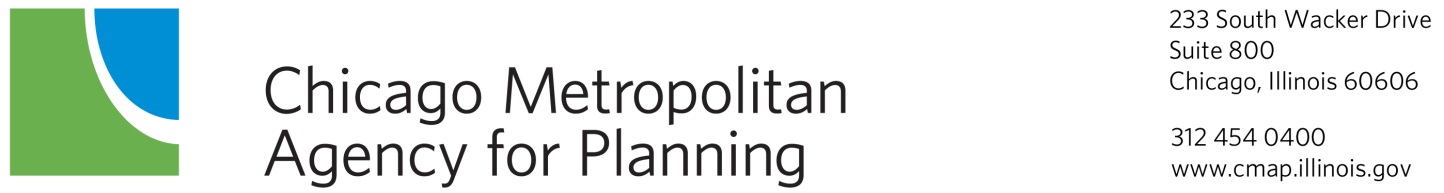 Economic Development Committee
Annotated AgendaMarch 13, 2014, 9:00amDuPage County Conference Room233 S. Wacker Drive, Suite 800Chicago, IllinoisCall to Order and Introductions 	9:00 a.m.Agenda Changes and Announcements Approval of Minutes – February 13, 2014	ACTION REQUESTED:  ApprovalGO TO 2040 Update – Drew Williams-Clark, CMAP staffFederal regulations mandate the update of GO TO 2040 by October of 2014.  Staff are updating the financial plan, major capital projects, indicators, and implementation actions to inform the plan update.  These components are expected to be complete in the early spring so that the plan can be drafted for public comment release at the June, 2014 meetings of the CMAP Board and MPO Policy Committee. Plan Indicator Targets – Craig Heither, CMAP StaffGO TO 2040 includes a set of performance measures under each recommendation area intended to serve as benchmarks for monitoring the progress of plan implementation. A revised set of indicators has been developed for the Plan Update and has been presented to the committee. The second phase of this work involves developing short-term and long-term target values for the indicators, including a new short-term target value for the year 2020. Staff will present an overview of the process CMAP used to develop target values for the Plan Update.  ACTION REQUESTED: DiscussionFreight planning activities at CMAP, Tom Murtha & Alex Beata, CMAP Staff CMAP staff will provide background on historic and ongoing freight planning efforts Freight Committee: The CMAP Freight Committee is comprised of representatives from freight industry organizations, private railroads, trucking companies, consultants, researchers, planners as well as representatives of local, regional and state governments seeking to improve goods movement in metropolitan Chicago.  The Committee identifies, assesses, and responds to freight issues and opportunities and provides overall guidance for the development of the goods movement component of the Regional Comprehensive Plan.Regional Freight Leadership Task Force As called for in GO TO 2040 and the Freight Cluster Drill-Down Report, CMAP and its partners are exploring the potential benefits of creating a Regional Freight Authority to address institutional and funding barriers affecting the freight system in northeastern Illinois.Federal policy efforts CMAP staff have recently been involved in various federal freight policy initiatives.  Staff have analyzed and commented on FHWA’s draft Primary Freight Network (PFN), and have also coordinated with other large metropolitan planning organizations (MPOs) to develop a joint comment letter on the PFN.  Also, staff have coordinated with the large MPOs to develop a common policy platform for freight in the upcoming federal surface transportation reauthorization bill.ACTION REQUESTED:  DiscussionIntegrated Workforce Information System Update, Dena Al-Khatib, Chicago Cook Workforce PartnershipThe Chicago Cook Workforce Partnership is developing an Integrated Workforce Information System (IWIS) to empower workforce service providers to make data-informed decisions to improve services to both job seekers and employers and to enable funders to identify and support programs that work.ACTION REQUESTED:  DiscussionDRAFT Mission presentation & discussion, Jerry Weber, Committee ChairJerry will share the second version of the mission statement discussed at the last committee meeting.  A final version will be provided in April for approval.ACTION REQUESTED:  DiscussionOther BusinessPublic CommentPublic comment is encouraged throughout the meeting.  The Chair will recognize non-committee members as appropriate.  Non-committee members wishing to address the Committee should so signify by raising their hand in order to be recognized by the Chair.  The Chair will have discretion to limit discussion.Next Meeting:  The committee will meet next on April 10, 2014Adjournment Economic Development Committee Members:____Jerry Weber, Chair____Oswaldo Alvarez____ Greg Bedalov____ Peter Creticos____ Patrick Carey____ JoAnn Eckmann____ Joanna Greene____ Reggie Greenwood____ John Grueling____ Mark Harris____ Emily Harris____ Rand Hass____ Bret Johnson____ Gretchen Kosarko____ Judith Kossy ____ MaryBeth Marshall____ Sean McCarthy____ Andrew Moyer____ Kelly O’Brien____ Lance Pressl____ Nick Provenzano____ Jeremiah Boyle____ Ed Sitar____ Gary Skoog____ Carrie Thomas